BESZÁMOLÓA Kárpát-medencei Ökogazdálkodók Szövetségének szakmai tevékenységéről és pénzügyi helyzetéről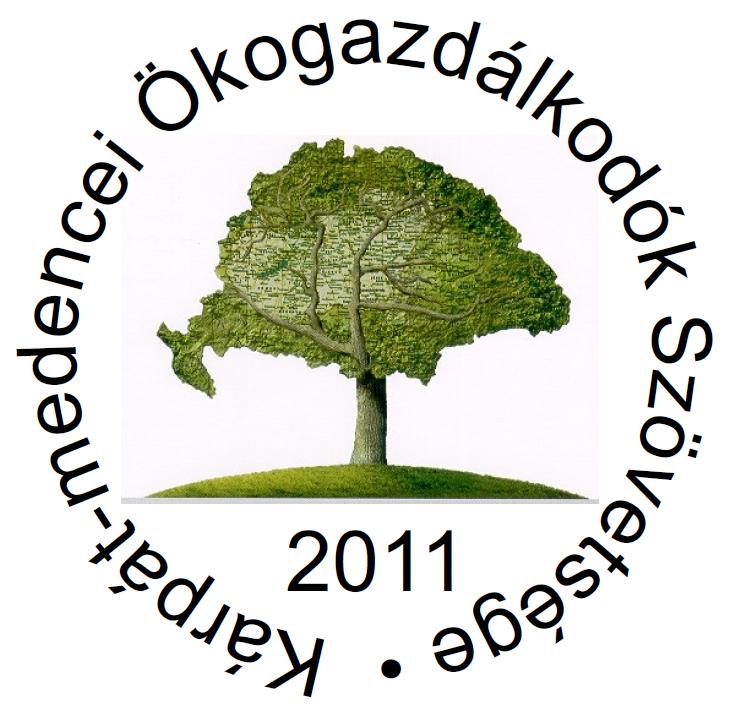 Dr. Solti Gábor elnökPiliscsaba, 2013. szeptember 6-7.ElőzményekA Kárpát-medencei Ökogazdálkodók Szövetségét a Sárközy Péter Alapítvány elnökének kezdeményezésére 2011. szeptember 3-án a Kárpát-medence öt országából tizenegy ökoszervezet alapította meg a IX. Sárközy Péter Tudományos Emlékülés keretében. Az Emlékülést fővédnökként dr. Fazekas Sándor vidékfejlesztési miniszter úr tisztelte meg jelenlétével; a Szövetség megalapításának védnökségét Kövér László az Országgyűlés elnöke vállalta magára.A Kárpát-medencei Ökogazdálkodók Szövetségének megalakítását megelőzte a IX. Sárközy Péter Tudományos Emlékülésen elfogadott „Bio Charta”, melynek első aláírója dr. Fazekas Sándor volt.A Szövetség megalakulásával a legnagyobb ilyen típusú ernyőszervezetté vált a Kárpát-medencében. Jelenleg a Szövetségnek 16 tagja van.A Kárpát-medencei Ökogazdálkodók Szövetsége (rövidítve: KÖSZ) elfogadta fő stratégiai céljait és feladatait, és megkezdte a térség ökogazdálkodási stratégiájának kidolgozását.A Kárpát-medencei Ökogazdálkodók Szövetsége egyik legfőbb feladatának tekinti, hogy érdemben segítse és közreműködjön a Kormány 2012-2020 közötti Nemzeti Vidékstratégiájának, s ezen belül is leginkább a kárpát-medencei vidékfejlesztési együttműködési, valamint ökológiai gazdálkodási programjának a megvalósításában.A Szövetség alapító okiratában megfogalmazott további kiemelt célok szorosan illeszkednek a Kormány Kárpát-medencére vonatkozó mezőgazdasági, társadalmi és gazdasági stratégiájába, így:A Kárpát-medence, mint földrajzi, földtani, vízrajzi, ökológiai és kulturális régióban élő emberek és természeti környezete harmonikus kapcsolatának minden területen történő fejlesztése,a Kárpát-medence országaiban tevékenykedő ökogazdálkodási, biokultúrális szervezeteinek összefogása, és a Szövetséget alkotó szervezetek közöt érdekeinek megjelenítése, képviselete, védelme az egyes országok és az Európai Unió előtt,a Kárpát-medence GMO mentességének biztosítása.A Szövetség feladatául tűzte ki a kárpát-medencei ökogazdálkodás (természeti, társadalmi, kulturális, gazdasági, szakmai) sajátosságainak összefoglalását, valamint a tagszervezetek, társult tagok és a kárpát-medencei, európai uniós, illetve a nemzetközi öko- és környezetvédelmi szervezetek közötti kapcsolattartást, együttműködést.Magyarország kormánya és a Kárpát-medencei magyarság képviselői 2012. február 7-én aláírták a „Vidékfejlesztési együttműködések a Kárpát-medencei határon túli magyarsággal” kötött Megállapodást. A Megállapodást aláírók „elkötelezettek aziránt, hogy a „Nemzeti Vidékstratégia 2020” Kárpát-medencei stratégiává történő kiterjesztésében Magyarország törekvéseit kormányaiknál támogatják, továbbá saját vidékfejlesztési terveik kidolgozását és megvalósítását e stratégiai tervvel összehangolják.”A Kárpát-medencei Ökogazdálkodók Szövetsége dr. Fazekas Sándor vidékfejlesztési miniszter úrnak 2012. március 2-án írt levelében kérte a csatlakozását a Nemzeti Vidékstratégia megvalósításának Kárpát-medencei együttműködési programjához.A vidékfejlesztési miniszter úr 2012. augusztus 1-én kelt levelében arról tájékoztatott, hogy „A Kárpát-medencei Ökogazdálkodók Szövetsége csatlakozásával a Kárpát-medencei Vidékfejlesztési Együttműködések Megállapodásához egyetértek, az ezzel kapcsolatos eljárást megindítottam.”Szakmai tevékenység 2012/20131. Dr. Solti Gábor, a Szövetség elnöke 2012-ben látogatást tett a szomszédos országbeli partnereinknél. A látogatások, egyeztetések, konferenciák és rendezvények alkalmával négy további szervezet jelezte csatlakozási szándékát a Szövetséghez, amely 2012 végére így 16 tagszervezetből álló ernyőszervezetté bővült. Az utak egyúttal a kárpát-medencei régió ökogazdálkodása jobbítását célzó eszmecserékre is lehetőséget adtak.2. A Vidékfejlesztési Minisztérium (VM) 2012 őszén bonyolította le Kárpát-medencei (vajdasági, felvidéki, kárpátaljai, drávaszögi, muravidéki, burgenlandi) Kerekasztal-beszélgetéseit, amelyeken a Szövetség a régió ökogazdálkodásának szakterületét képviselte.3. A Vidékfejlesztési Minisztérium elsőként 18 társadalmi szervezettel, köztük a Kárpát-medencei Ökogazdálkodók Szövetségével Stratégiai Partnerségi Megállapodást kötött. A dokumentumot Dr. Fazekas Sándor vidékfejlesztési miniszter úr adta át Dr. Solti Gábornak 2012. október 9-én. Miniszter Úr elsősorban a jogszabályok előkészítésében, az átfogó programok megalkotásában és a stratégiai dokumentumok kidolgozásában számít a Szövetség munkájára, együttműködésére.4. A Közigazgatási és Igazságügyi Minisztériumban 2013. június 27-én a „Hatásvizsgálatok és stratégiák elkészítése” címmel rendezett konferencián a Szövetség elnöke „A Kárpát-medencei Ökogazdálkodók Szövetsége és a Vidékfejlesztési Minisztérium közötti stratégiai partnerség eddigi eredményei” címmel tartott előadást.5. A KÖSZ elnöke képviselte a Szövetséget a Vidékfejlesztési Minisztérium „Civil Fórum” rendezvényén 2013. április 11-én.6. A Szövetség a Vidékfejlesztési Minisztérium kérésére összehasonlító tanulmányt készített „Az ökogazdálkodás vázlata a környező és más európai országokban” címmel.7. A Szövetség elnöke Kun Csabával, a vidékfejlesztési miniszter úr politikai tanácsadójával 2013 januárjában több megbeszélést folytatott a budapesti Vágóhíd tulajdonosaival egy ökológiai központ kialakításáról. A Szövetség javaslatot dolgozott ki a terület hasznosításáról. A tervvel kapcsolatban a Szövetség már nem kapott tájékoztatást a további lépésekről.8. A magyar Vidékfejlesztési Minisztériumban jelenleg nincs olyan szervezeti egység, illetve kijelölt személy, amely az ökoágazat fölött egységes ellenőrzést és felügyeletet gyakorolna, és amely az alapját képezhetné egy olyan nemzeti és régiós ökológiai gazdálkodási program megvalósításának, amely a magyar mezőgazdaság húzóágazataként hozzájárulhatna a sokszínű és életképes agrártermelés megvalósulásához. A Kárpát-medencei Ökogazdálkodók Szövetsége áttekintette a Vidékfejlesztési Minisztérium struktúráját, valamint Szervezeti és Működési Szabályzatát számba véve azokat a szervezeti egységeket, amelyek „öko”-hoz kapcsolódó feladat- és hatáskört látnak el. Mindezek alapján a Szövetség javaslatot tett egy olyan minisztériumi szervezeti egység (főosztály) létrehozására, amely a hazai és helyi sajátosságokra támaszkodva elősegítené a sokszínű és életképes gazdálkodás, kiemelten az ökológiai gazdálkodás térnyerését, javítva Magyarország és a térség piaci pozícióit az öko-agrártermelés terén.A Szövetség tagjai segítségével összegyűjtötte, hogy a környező országokban, illetve az EU más országaiban, a minisztériumokban milyen szintű szervezeti egységek foglalkoznak az ökogazdálkodás felügyeletével, ellenőrzésével, irányításával.9. A Szövetség felhívta a VM figyelmét, hogy Magyarországnak szüksége van egy részletesen kidolgozott ökogazdálkodási stratégiára és akcióterve, amelyek mentén a rohamosan fejlődő ökoágazatban rejlő lehetőségek hazánkban és a régióban is kibontakozhatnak. A Kárpát-medencei Ökogazdálkodók Szövetsége javaslatot tett arra, hogy a Szövetség az égisze alatt tevékenykedő szervezetek, szakemberek sok évtizedes hazai és határon túli tapasztalatait összegyűjtve a Vidékfejlesztési Minisztérium stratégiai partnereként kidolgozza Magyarország ökogazdálkodási stratégiáját, javaslatot tett olyan átfogó programokra, amelyek tartósan növekedési pályára állítják – az elmúlt tíz évben stagnáló vagy hanyatló – ágazatot, valamint ezekhez ütemtervet készít.Tóth Katalin h. államtitkár asszony 2012. december 12-én keltezett levelében arról tájékoztatott, hogy javaslatainkkal – a stratégia megalkotása és ökológiai főosztály létrehozása – alapvetően egyetért és támogatja. Levelünket hivatalból továbbította az illetékes államtitkárnak.Ökológiai főosztály sajnos még nincs a VM-ben, de az ökogazdálkodási akcióterv, stratégia készül, társadalmi egyeztetés előtt áll.10. Feldolgoztuk a Vidékfejlesztési Minisztérium Szervezeti és Működési Szabályzatában az „öko” előfordulásokat.11. Az ökológiai gazdálkodásban engedélyezett szerek, készítmények listáját eddig az ellenőrző szervezetek tették közzé. Legtöbbször saját üzleti szempontjai alapján a listába felvéve, vagy kihagyva szereket, készítményeket. A Szövetség javaslata alapján is, 2013-ban már a Nemzeti Élelmiszerlánc-biztonsági Hivatal (NÉBIH) adja ki az ökológiai gazdálkodásban használható készítmények ún. „szerlistáját”.12. A Szövetség alapítása óta mindkét évben részt vettünk a BioFach-on, a Szövetség több tagjával egyetemben. Szervezetünk elsősorban tájékozódás, hálózatépítés és a partnerekkel történő kapcsolatfelvétel céljából jelent meg a kiállításon, amelynek keretében számos megbeszélést folytattunk, valamint konferenciákon vettünk részt.13. Belépés az IFOAM-ba. A Kárpát-medencei Ökogazdálkodók Szövetsége a 2012. évi nürnbergi BioFach-on kérte felvételét az International Federation of Organic Agriculture Movements-be, az IFOAM-ba. A belépési kérelmet dr. Havasi Csaba, a Szövetség titkára terjesztette be az IFOAM-hoz. Az IFOAM vezetése (IFOAM World Board) 2012.02.27-én visszaigazolta a csatlakozási kérelmünket. Az IFOAM-ba történő csatlakozás költségeit az Ökológiai Mezőgazdasági Kutatóintézet (ÖMKi) támogatta. Az IFOAM elnöke, André Leu aláírásával megküldték az Organic Farmer’s Association in the Carpathian Basin tagságáról szóló okleveletDr. Havasi Csaba képviselte a Szövetséget az IFOAM Európai Regionális Csoportja magyarországi tagjainak 2013. január 28-i közgyűlésén.14. Szponzor-levelet (6 db) küldtünk ki. Ezek közül egyedül a CBA Kereskedelmi Kft.-től kaptunk – elutasító – választ.15. 2012-ben elindítottuk a www.karpatbio.hu honlapot, amely reményeink és terveink szerint hír- és tudásközpontú közös egységes platformjául fog szolgálni nemcsak tagszervezeteink, hanem az egész Kárpát-medence ökogazdálkodással foglalkozó szervezeteinek, gazdálkodóinak, feldolgozóinak.16. Ifj. Hubai Imre 2013. február 1-én Karcagon az ökogazdálkodás oktatási terveiről tartott tanácskozást, melyen a Szövetség elnökét Hubai Imre Csabáné, a KÖSZ magyarországi alelnöke és dr. Drexler Dóra, az ÖMKi igazgatója képviselte.17. Elindítottuk a Magyar Biokert Mozgalom (Termeljük meg saját bioélelmiszerünket!) programtervezetet. A pomázi Magyar Vár Táborban és az apajpusztai Magyarok Országos Gyűlésén tartottunk ennek ismertetésére előadást.18. A Szövetség levelet írt, melyben meghívta magyarországi látogatásra Dacian Cioloşt, az Európai Unió mezőgazdasági és vidékfejlesztési biztosát.19. A Szövetség elnöke részt vett Beregfürdőn 2013. május 10-én a biovágóhíd alapkőletételén. Itt meghívást adott át Szabadkai Andreának, az MBSZ igazgatójának, aki a meghívást köszönettel elfogadta.20. 2013. május 15-én a Szövetség elnöke meghívást kapott a csomagolóanyagok gyártásával foglalkozó vállalkozók klaszterének a budapesti Szt. Gellért Hotelben rendezett találkozóján, ahol felvetette a bio-csomagolóanyagok gyártásában rejlő lehetőségeket.21. A Szövetség együttműködést alakított ki a Nemzetstratégiai Kutatóintézettel. Dr. Solti Gábor, dr. Havasi Csaba, dr. Drexler Dóra és Molnár György dolgozták ki a „Hálózatok közötti szakmai együttműködést létrehozása” című, az NSKI, a KÖSZ és az ÖMKi közös programkezdeményezését. Ez került ismertetésre 2013. szeptember 7-én Piliscsabán.Elnökségi ülésA Szövetség 2013. évi elnökségi ülése 2013. március 23-án a felvidéki Zselízen, dr. Palik László és felesége biogazdaságában volt. Az elnökségi ülésen az elnökségi tagok teljes létszámban jelen voltak. Az elnökségi ülés napirendi pontjai:Dr. Solti Gábor elnök köszöntőjeDr. Solti Gábor és dr. Havasi Csaba szakmai és pénzügyi beszámolója a Szövetség előző évi tevékenységérőlHubai Imre Csaba beszámolója a magyar ökogazdálkodással kapcsolatos elmúlt évi tapasztalatokrólPalik László beszámolója a szlovákiai/felvidéki ökogazdálkodással kapcsolatos elmúlt évi tapasztalatokrólMolnár Zsolt beszámolója az ukrajnai/kárpátaljai ökogazdálkodással kapcsolatos elmúlt évi tapasztalatokrólAlbert Imre beszámolója a romániai/erdélyi ökogazdálkodással kapcsolatos elmúlt évi tapasztalatokrólBödő Kálmán beszámolója a szerbiai/vajdasági ökogazdálkodással kapcsolatos elmúlt évi tapasztalatokrólEtikai kódex megtárgyalásaPályázati lehetőségek, pénzügyi forrásokA Szövetség prioritásai a 2013-2014-es évekbenEgyébAz elnökség egyhangúlag elfogadta az elnök és az alelnökök beszámolóit. Ugyancsak egyhangúan foglaltak állást az elnökségi tagok egy kitüntetési javaslat elkészítésének kérdésében, továbbá vitaanyagként elfogadták az előkészített etikai kódexet. Az elnökség egyhangú szavazással megállapította, hogy a Biokultúra Szövetség tagfelvételi kérelme tekintetében nincs döntési pozícióban.Az elnökségi ülésen elhangzott főbb javaslatok, megállapítások:Solti Gábor véleménye, javaslatai:a Szövetség fektessen nagyobb hangsúlyt a Kárpát-medencére, ennek keretében készüljön beszámoló a kárpát-medencei ökogazdálkodás helyzetéről;a tagok tekintetében a Szövetség fedje le az egész Kárpát-medencét (itt elsősorban Bödő Kálmán alelnök közreműködését várjuk);Dacian Cioloşnak ismét levelet kell küldeni és meghívni Magyarországra;ifj. Hubai Imrén keresztül fel kell mérni a lehetőséget, hogy a szigetszentmiklósi Nagybani Biopiac milyen lehetőséget tud a Szövetség számára biztosítani.Hubai Imre Csaba véleménye, javaslatai:az összeférhetetlenség ügye nem zárult még le, (Hubai Imre Csaba) javaslata szerint kb. egy év múlva kell majd továbbvinni;jó helyzetben vagyunk, hiszen a KÖSZ tevékenysége összhangban áll a Kormány politikájával;a BioFach-ra a VM készül. Nekünk is jelen kell lenni, amihez szükség van arra, hogy a Szövetség teljesen zárjon a Kárpát-medencét illetően (Bödő Kálmán, Kovács Dóra szerepe);épüljünk be a Kormány/VM 2014-202-ra tervezett uniós költségvetésébe;minden kárpát-medencei ország minisztériumát keressük meg a mezőgazdasági és a külügyi vonalon, építsünk kapcsolatot – pl. kérjünk/ajánljunk segítséget az ökostratégiához;az ifjú gazdák tekintetében lépni kell, ehhez elsősorban a szakmai tőkét használjuk fel – megtehetjük, hiszen a Szövetség széles alapokon nyugvó szakmai és erkölcsi garanciával rendelkezik;olyan elismeréseket, mint amilyen Mezei Ottóné (Klári néni) kitüntetése, ismertessünk a nagyközönséggel is különböző csatornákon keresztül;javasolja az Agrárkamarának és a VM Stratégiai Főosztályának megkeresését a lehetséges pályázatok és szakmai együttműködés érdekében.Drexler Dóra véleménye, javaslatai:felhívja a figyelmet az őszi ICOAS-konferenciára, felveti, hogy a konferencia előtti napon a Parlamentben szervezzünk találkozót az ökológiai gazdálkodás/mezőgazdaság szakmai-politikai vezetése számára.Bödő Kálmán véleménye, javaslatai:az Agrárunió szeretne csatlakozni a KÖSZ-höz;a Vajdaságban működtettek biomenza programot, érdemes lenne a tapasztalatokat hasznosítani;vállalja, hogy a horvát-szlovén vonalon segíti a Szövetséget partnert találni.A beszámolók főbb megállapításai:Hubai Imre Csaba a magyarországi ökológiai gazdálkodás helyzetéről:sajnos profitorientált irányba ment el az ágazat, pedig az ökogazdálkodás egy szemlélet;készül egy jogszabály, amely szerint a menzai alapanyagok min. 30%-a bio kell, hogy legyen – ez segíteni fog abban, hogy 3-400 ezer hektárra nőhessen az ökológiai gazdálkodás alá vont terület;rendezni kell az ágazat oktatásának helyzetét: mind az állami oktatás (PhD-ig), mind pedig a tanfolyamok szempontjából;a fiatalabb gazda program segíthet az ökológiai szemléletmód elterjesztésében;népszerűsíteni kell: mi a bio? milyen technológia szükséges hozzá? stb.;nemzetközi szinten nézve nagyobb hazánk potenciálja, mint a felmutatott eredmények;össze kell állítani egy ún. vezértermék csoportot = amit más nem csinál/termel;szellemi, anyagi, kulturális összefogásra van szükség.Palik László a szlovákiai/felvidéki ökológiai gazdálkodás helyzetéről:a 4. ciklus utolsó támogatott éve 2012 volt, ezért óriási arányú csökkenés várható a szektorban, mert a 2014-2020-as időszakban lesz ugyan támogatás,de a hírek szerint nagyon alacsony lesz;a „bio”-ra szánt támogatási pénzekből főleg szlovák gazdákat támogattak, míg a volt magyar területeken 6-12 hónapot kellett várni a támogatási pénzekre;2012-ben már két ellenőrző szervezet működött – a régi alacsony képzettségű, lassú és bürokratikus működésével szemben az új 16 emberrel és kiváló elméleti-gyakorlati szaktudással rendelkezik;óriási mértékben leépült az oktatás (a szakképzés szinte teljesen, a főiskolai alacsony szintű és kevés helyen van), sokkal gyakorlatiasabb oktatás kellene;a szlovákiai magyar gazdáknak lenne igényük egy találkozóra;Hubai Imre Csaba hozzászólásában elmondta, hogy 2010 decemberében a Piacszövetség 11 taggal alakult meg, ma már 170 piacot működtetnek; Óbarakon van a központ, Szigetszentmiklóson nagybani piac épül – Szlovákiában/Felvidéken is lehetne hasonlót alapítani. A magyar nemzetstratégiában ez meg van említve, hiszen egyfajta nemzetbiztonsági tényező – katasztrófa esetén a „helyi” kerül a középpontba.Molnár Zsolt az ukrajnai/kárpátaljai ökológiai gazdálkodás helyzetéről:nem lehet elintézni a biotermékek kivitelét az országból, mert az államtól kell kvótát vásárolni, amik viszont az oligarchák kezében vannak – rizikós az uniós piacra építeni, mert ezek az oligarchák bármikor lezárhatják a piacot;januárban a Kárpátaljai Református Zsinat tisztviselője lett Zsolt, egyre kevesebb ember akar/tud gazdálkodni, ezért – hogy ne az államra szálljon – a Református Egyház elkezdte megvásárolni a földeket;komoly igény lenne biogazda tanfolyamokra (a Szövetség vállalja, hogy pályáz erre, de Zsolttól kérünk 1-2 oldalt az igényekről);a bioméhészetben nem a méz, hanem a méhcsaládok eladásában van a potenciál (az oroszok veszik);utána kell nézni, hogy mi Ukrajnának a csatlakozási státusza, milyen pályázati lehetőségek adottak.Albert Imre a romániai/erdélyi ökológiai gazdálkodás helyzetéről:nagyarányú csökkenés várható az egy főre jutó támogatási pénzek csökkenése miatt;javasolja, hogy a feldolgozásra koncentráljunk és működjünk együtt.Bödő Kálmán a szerbiai/vajdaságii ökológiai gazdálkodás helyzetéről:tág körben mozognak az adatok, statisztikák a „bio”-val kapcsolatban;a szerb minisztérium megszigorította az engedélyezési rendszert, a Terra’s felelt csak meg ennek, ezért 75%-kal nőtt az ellenőrzésre bejelentkezettek száma;a romániaihoz hasonló problémák a támogatási rendszerben: 6-700 EUR volt a támogatás, erre megnőtt a biosok  száma, erre csökkent az egy főre jutó támogatása;2013-as törvény: a mindenkori költségvetés 5%-a a mezőgazdaság támogatására fordítódik (a támogatás terület alapú, a konvencionális kb. 100 EUR-t kap, a bio +40%-ot);javasolja szakmai kirándulások szervezését;elmondja, hogy az új szerb mezőgazdasági miniszternek (a volt nagybecskerei polgármester) pozitív hozzáállása van a biohoz;2 000 hektáros biogazdaság van Csurogon, amiből 1 000 ha már átállt, 1 000 ha pedig átállás alatt van;Memorandumot fognak elfogadni a Terra’s közgyűlésén, hogy Szerbia vállalja, hogy GMO-mentes lesz (ezt szétküldték a Vajdaságban) és ez kerüljön be a szerb alkotmányba;a Vajdaságban széles körben népszerűsítik a biot: belgrádi nagybani piac, óvodai program, biofilm vetítések, logisztikai központ építése Horgoson.PályázatokA Kárpát-medencei Ökogazdálkodók Szövetsége két év alatt öt pályázatot készített. Az öt pályázatból kettő (40%) kapott támogatást. Mind a kettőt a Vidékfejlesztési Minisztériumtól kaptuk a közgyűlések, elnökségi ülések megszervezésére, együttműködve a Sárközy Péter Tudományos Emléküléssel, szakmai-tudományos konferenciával.2014. január elsejétől kibővül a KÖSZ pályázati lehetősége.KÖSZ-pályázatok – 2012A pályázat címe:	A Kárpát-medencei Ökogazdálkodók Szövetsége 2012. évi programjának támogatása.Pályázat kiírója:	Szövetség a Polgári Magyarországért AlapítványBeadás időpontja: 2012Pályázati összeg: 2 M FtDöntés: elutasítva (2012.03.21.)A pályázat címe, témája: KÖSZ közgyűlése, együttműködve a X. Sárközy Péter Tudományos Emléküléssel.Pályázat kiírója: Vidékfejlesztési MinisztériumBeadás időpontja: 2012Pályázati összeg: 700 000 FtPályázat nyilvántartási száma: PTKF/1880/2012Döntés: támogatottTámogatott összeg: 700 000 Ft (100%)Elszámolás elfogadva: 2013.02.05. PTKF/263/2013KÖSZ-pályázatok – 2013A pályázat címe, témája: KÖSZ közgyűlésének és a Piliscsabán rendezendő tudományos-szakmai konferencia szervezési költségei.Pályázat kiírója: Vidékfejlesztési Minisztérium „Állami feladatok átvállalása az agrár és vidékfejlesztési programok megvalósításában” előirányzatBeadás időpontja: 2013Pályázati összeg: 1,5 M FtPályázat nyilvántartási száma: PTKF/450-3/2013; szfsz: 890302-5Döntés: támogatottTámogatott összeg: 1,5 M Ft (100%)A pályázat címe, témája: A Kárpát-medencei Ökogazdálkodók Szövetségének szervezetfejlesztése.Pályázat kiírója: Emberi Erőforrás TámogatáskezelőjeBeadás időpontja: 2013.03.22.Pályázati összeg: Pályázat nyilvántartási száma: NEA-UN-13-SZ-0193 (iktatószám: EPER-2013 104 380)Minősítés: érvényes (2013.04.05.)Döntés: elutasítva (2013.07.23.)Támogatott összeg: 1,5 M Ft (100%)Dr. Havasi Csaba és Sós Judit pályázatot készített a norvég alaphoz. A pályázatot elutasították.Pénzügyi helyzetA Kárpát-medencei Ökogazdálkodók Szövetségének első évi pénzügyi mérlege pozitív volt. Az összes bevétel 1 002 000 Ft volt, mely tagdíjból (71 000 Ft) és támogatásból (931 000 Ft) származott. A kiadások, anyagi jellegű ráfordítások (44 000 Ft) és a támogatások elszámolásából (923 000 Ft) keletkezett.  A támogatások: Vidékfejlesztési Minisztérium (700 000 Ft), ÖMKi (88 000 Ft), dr. Solti Gábor (135 000 Ft). A banki költségek 19 000 Ft-ba kerültek. A KÖSZ 2012. évi eredménye, nyeresége 16 e Ft volt. A mérleg a beszámolóval megküldésre került az Országos Bírósági Hivatalba.A 2013. év első félévében a Szövetség bevétele tagdíjból 12 000 Ft volt, mely a Sárközy Péter Alapítvány a Biokultúráért tagdíjbefizetéséből eredt. A számlák (honlap tervezés 57 315 Ft, könyvelés 56 960 Ft, banki költségek 17 531 Ft) kifizetésére a Sárközy Péter Alapítvány és dr. Solti Gábor 135 000 Ft kölcsönt biztosított.A KÖSZ működését a Sárközy Péter Alapítvány és dr. Solti Gábor támogatása (iroda; rezsi; irodaszerek; postaköltségek; telefon, internet szolgáltatás; utazási, gépkocsi költségek; alkalmi munkaerő irodai munkára; személyi kifizetés stb.) biztosítja. A Sárközy Alapítvány a támogatását az Ökológiai Mezőgazdasági Kutatóintézettel kötött ösztöndíj és támogatási szerződés, megállapodás nyújtotta keretből biztosítja. Ugyancsak az ÖMKi támogatása biztosította a Szövetség 2012. évi IFOAM tagdíját (180 EUR).A Szövetség 2013-ban az állami pályázati rendszerekben pályázni nem tudott, mivel csak 2012.01.01. után lett nyilvántartásba véve.A Vidékfejlesztési Minisztérium az „Állami feladatok átvállalása az agrár- és vidékfejlesztési programok megvalósításában” előirányzat terhére 1,5 M Ft egyszeri költségvetési támogatást nyújtott a Szövetségnek. A támogatást teljes egészében a szeptember 6-7-én, Piliscsabán megrendezendő tudományos-szakmai konferencia szervezési költségeire kell fordítani.ÖsszegzésA Szövetség a vállalt feladatait, célkitűzéseit, a stratégiai partnerségben megfogalmazottakat, a nemzetközi kapcsolatainak ápolását, tagjainak érdekképviseletét csak biztos anyagi háttérrel tudja biztosítani.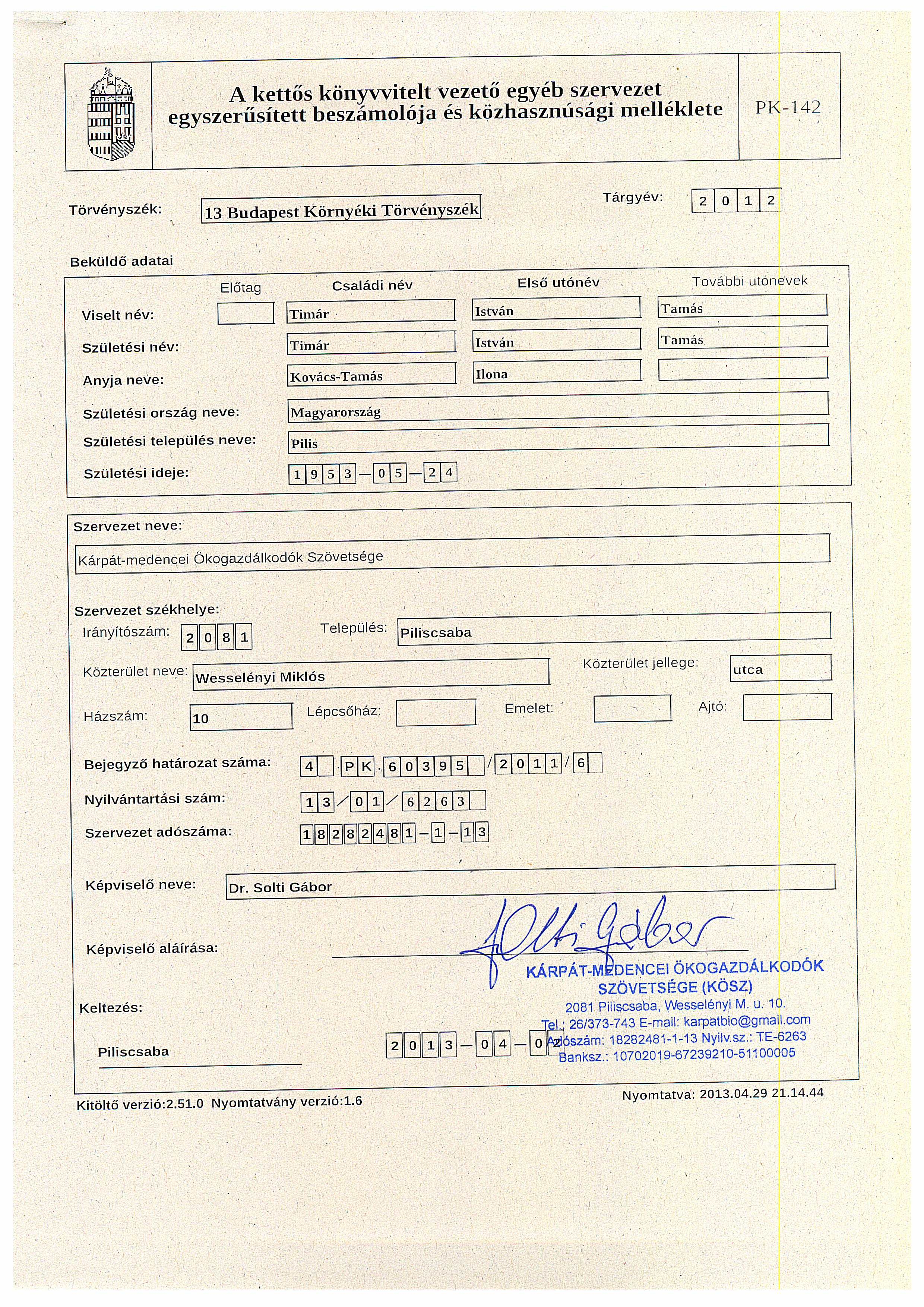 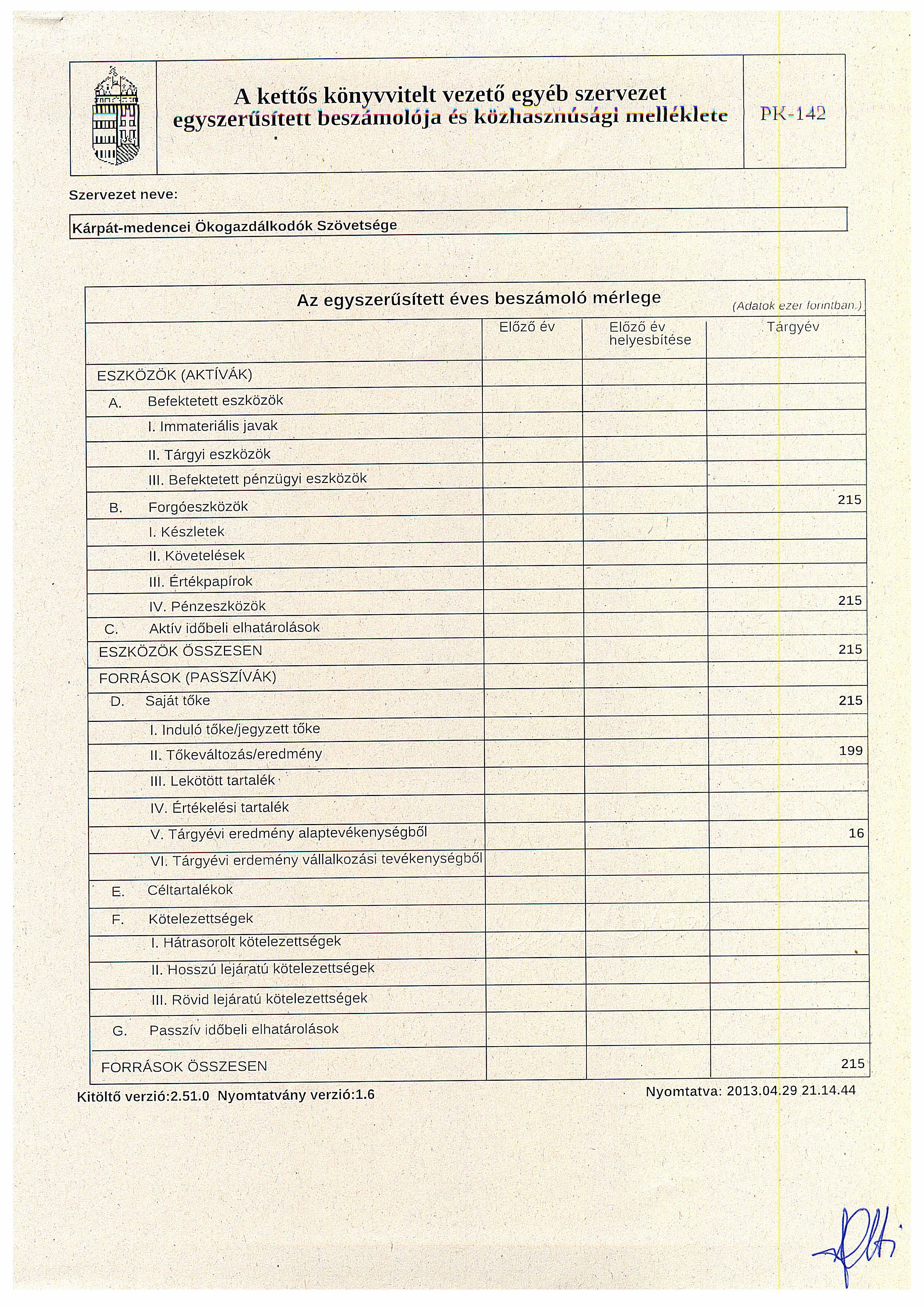 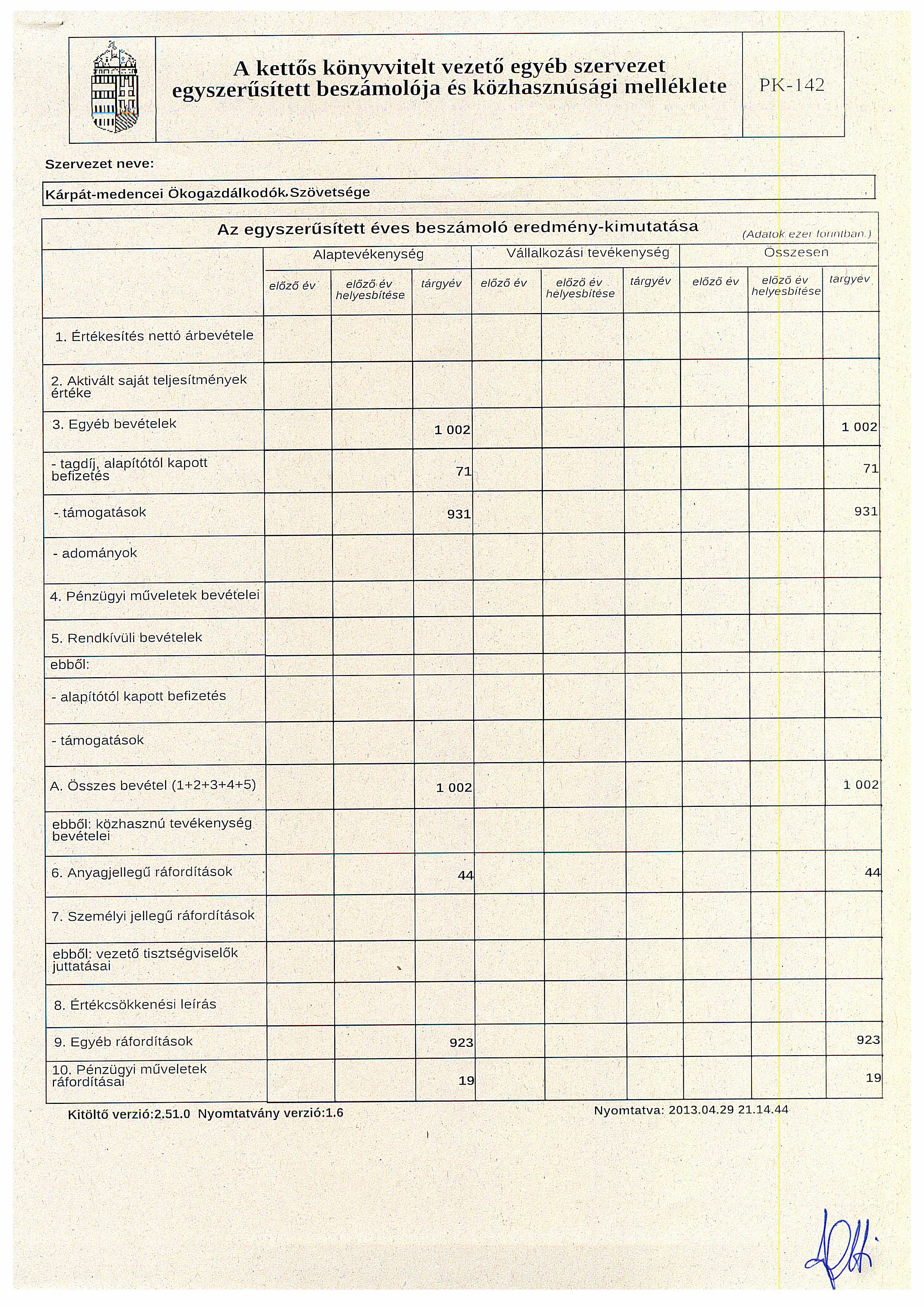 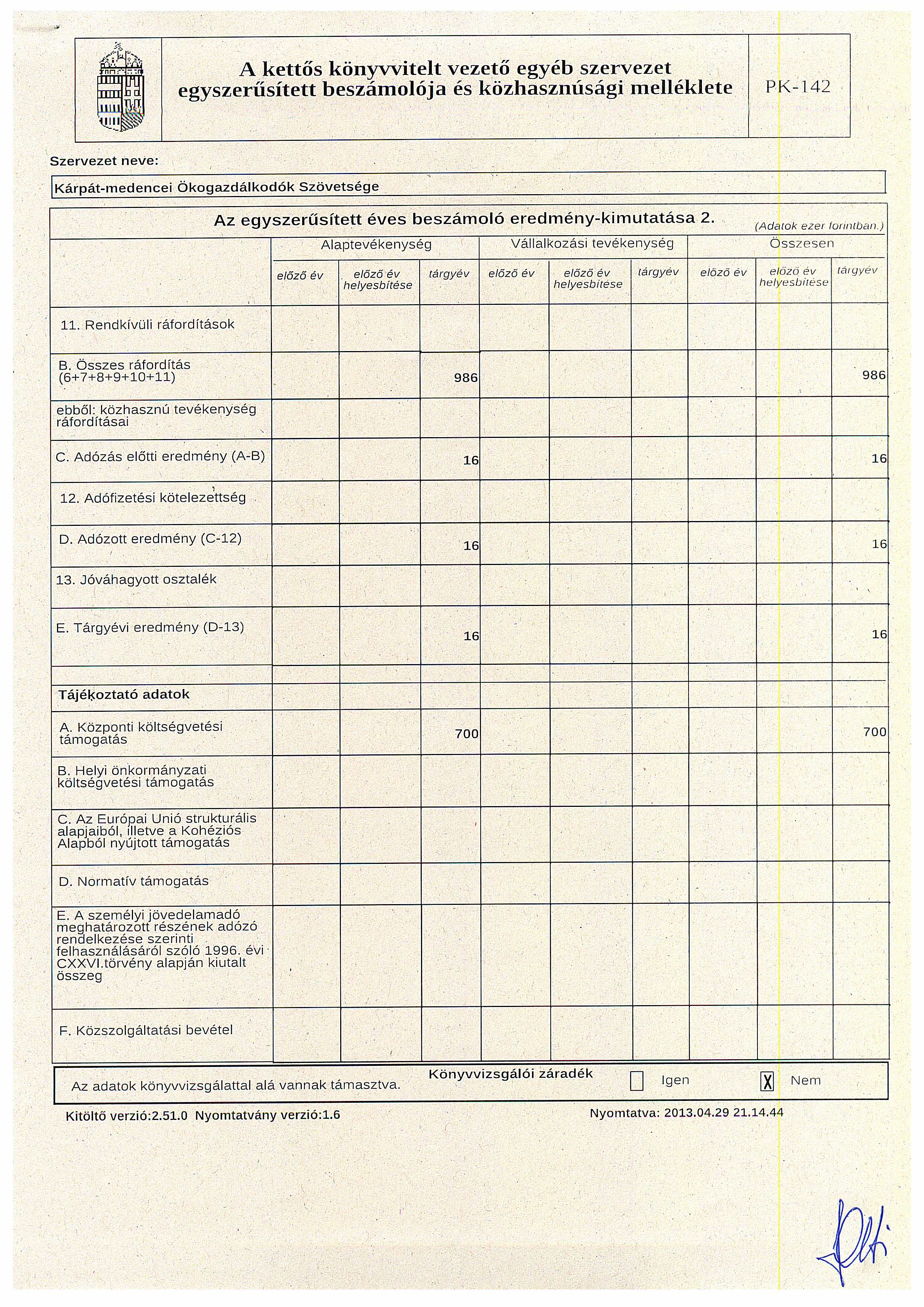 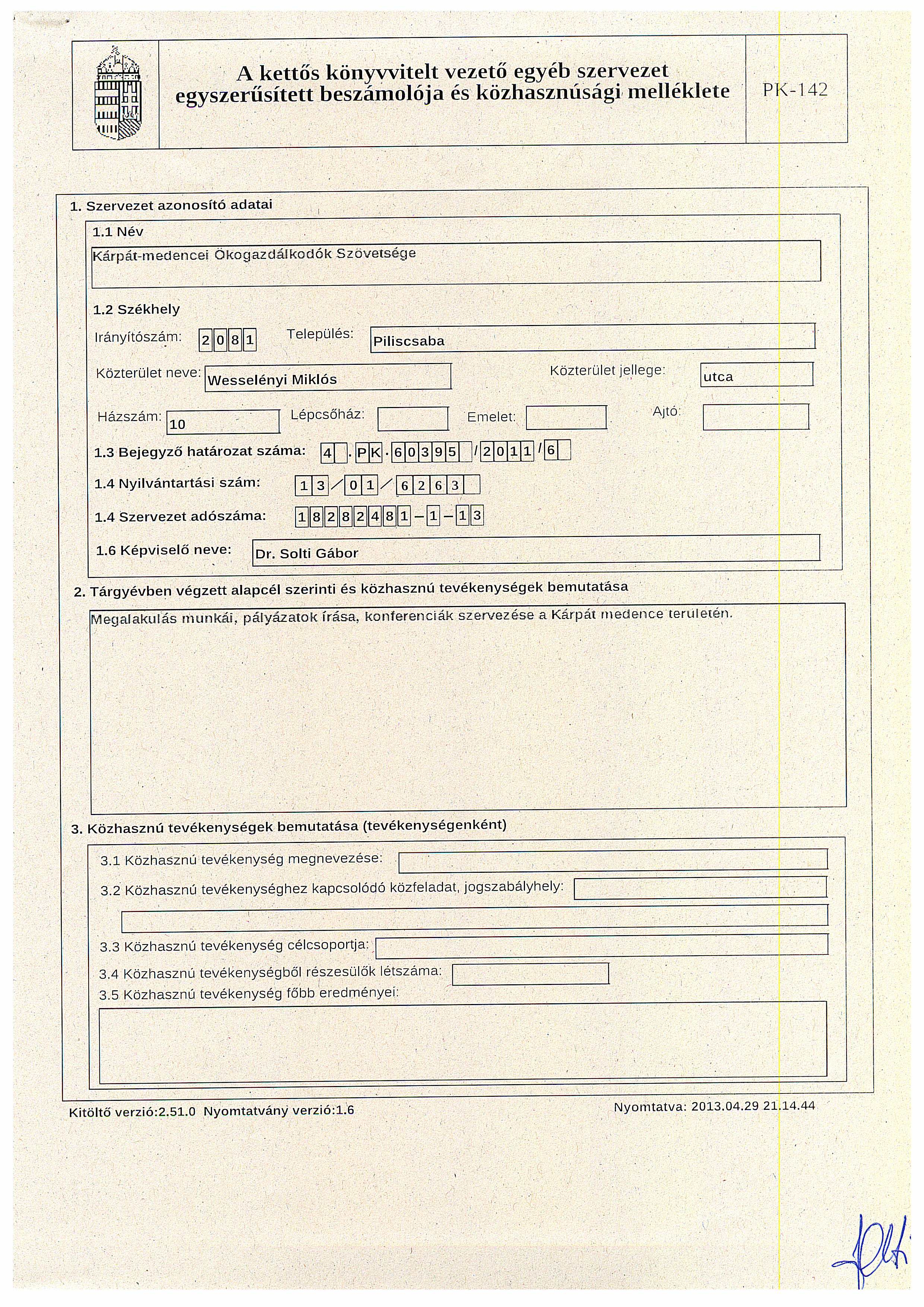 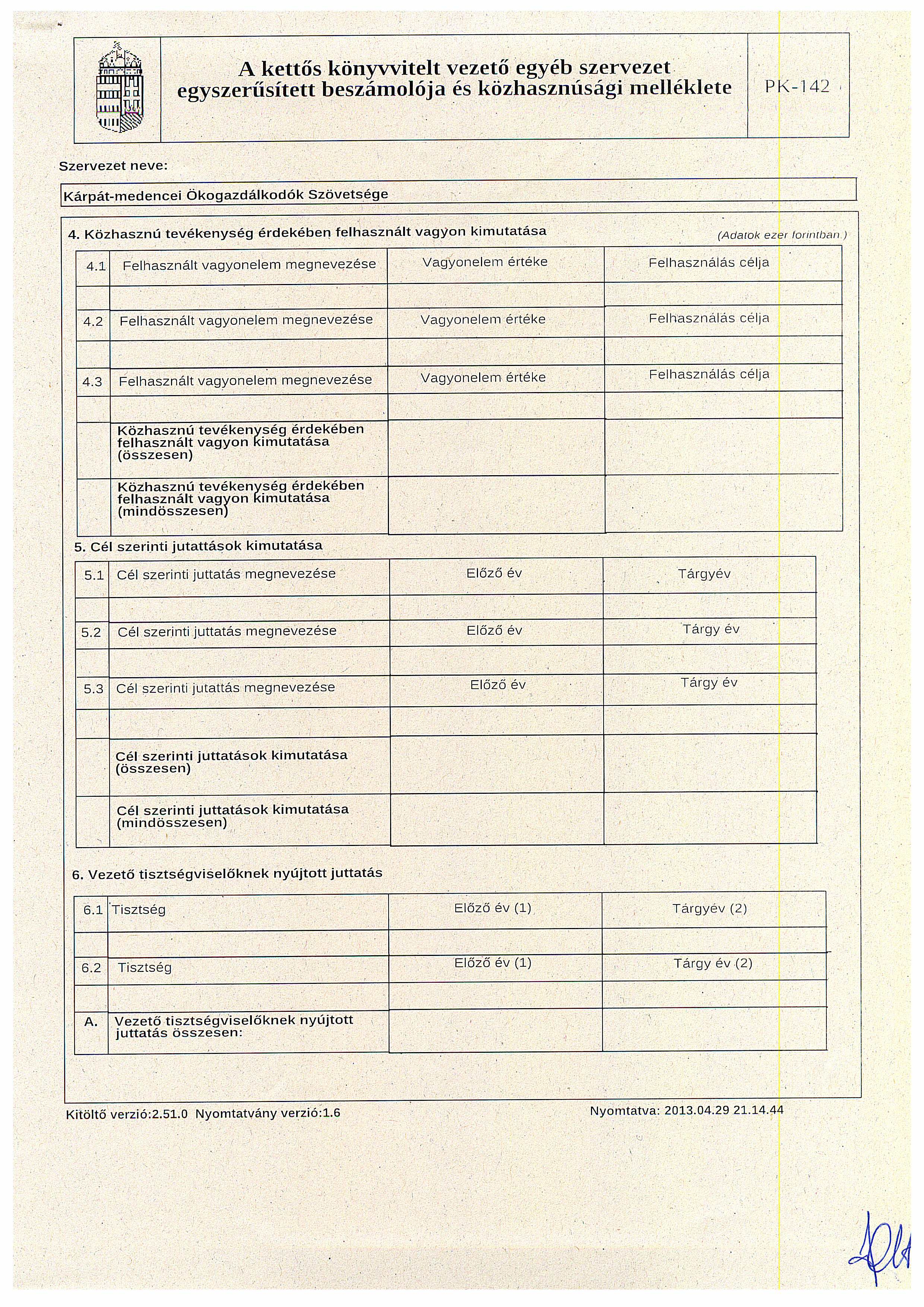 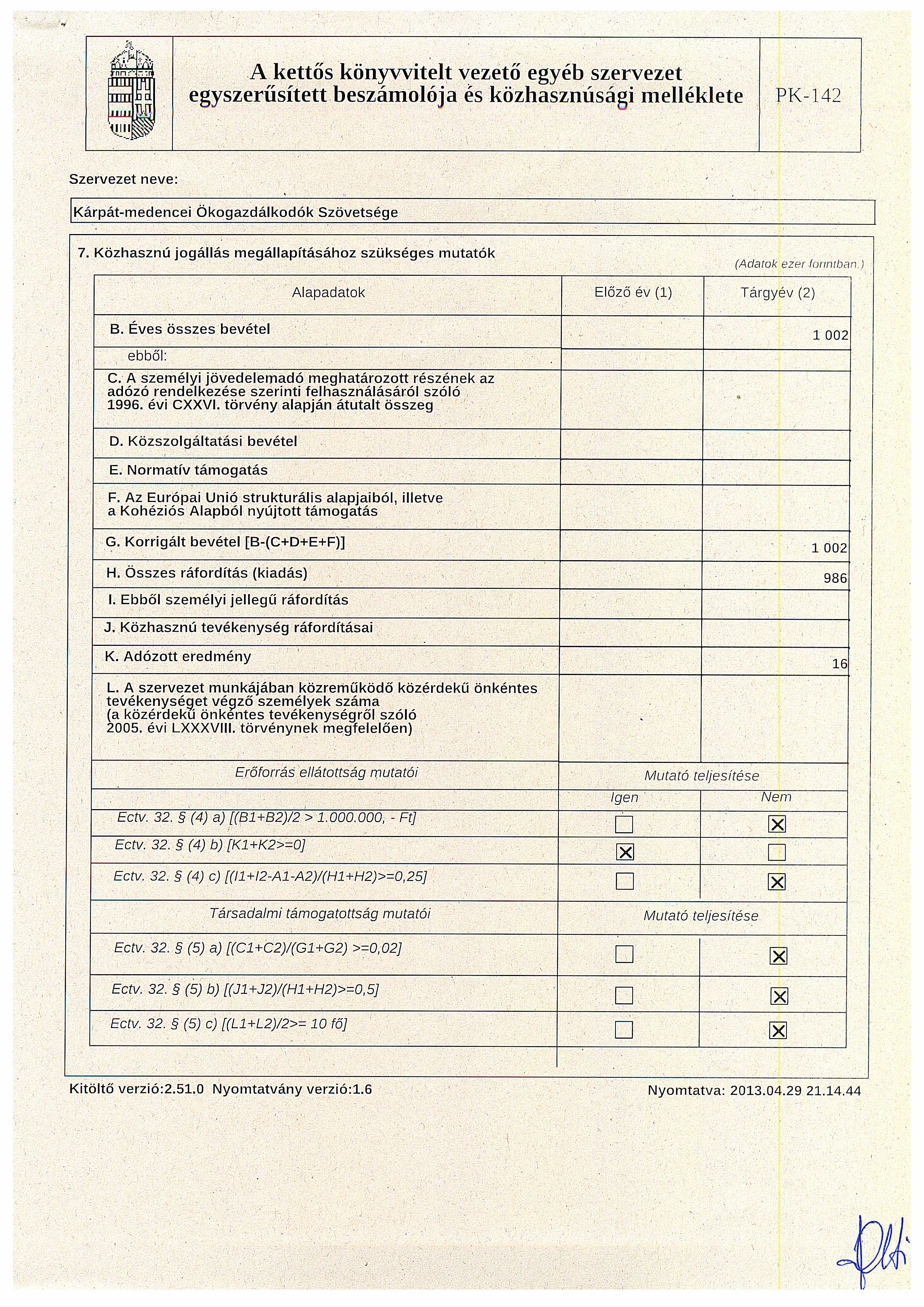 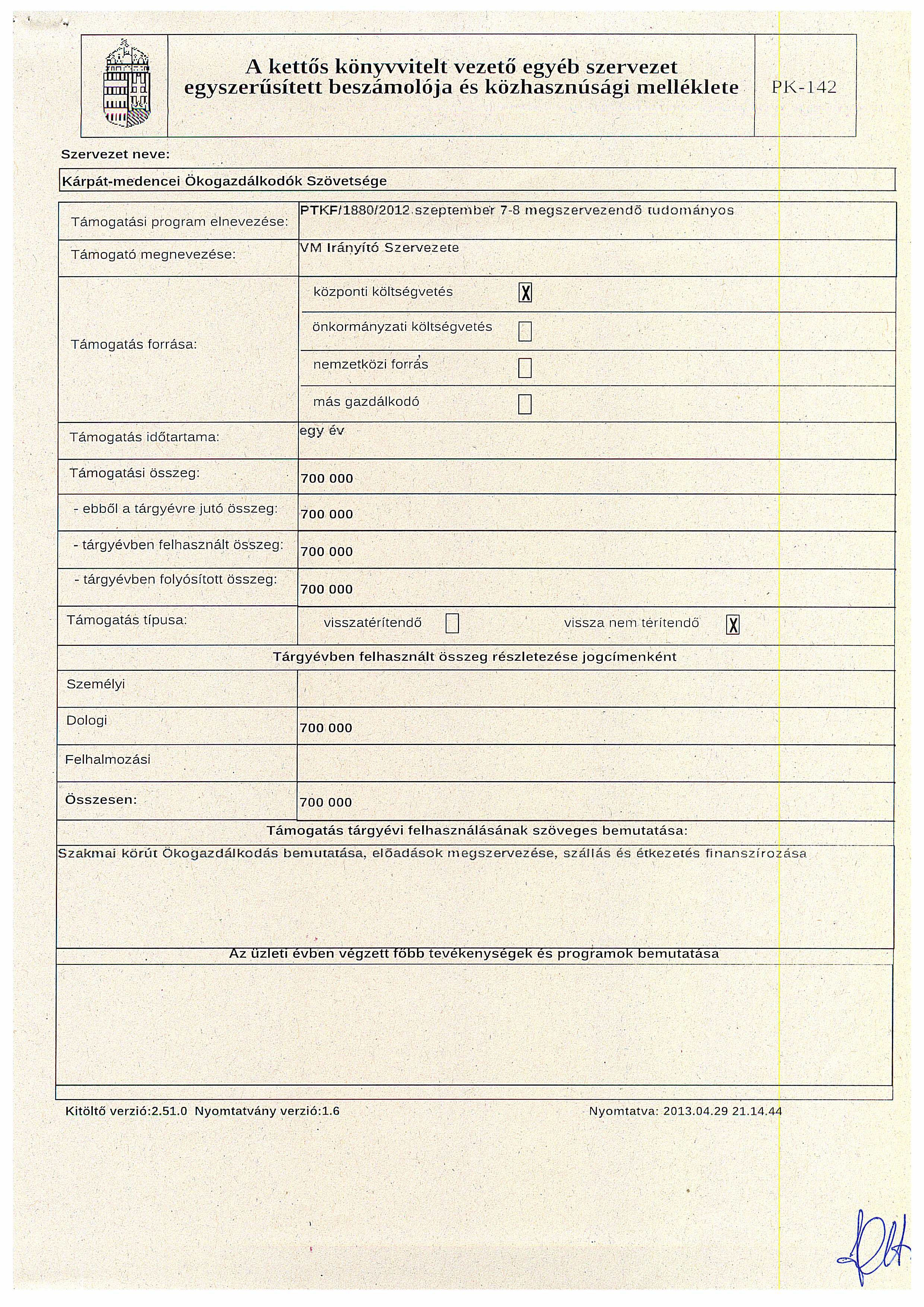 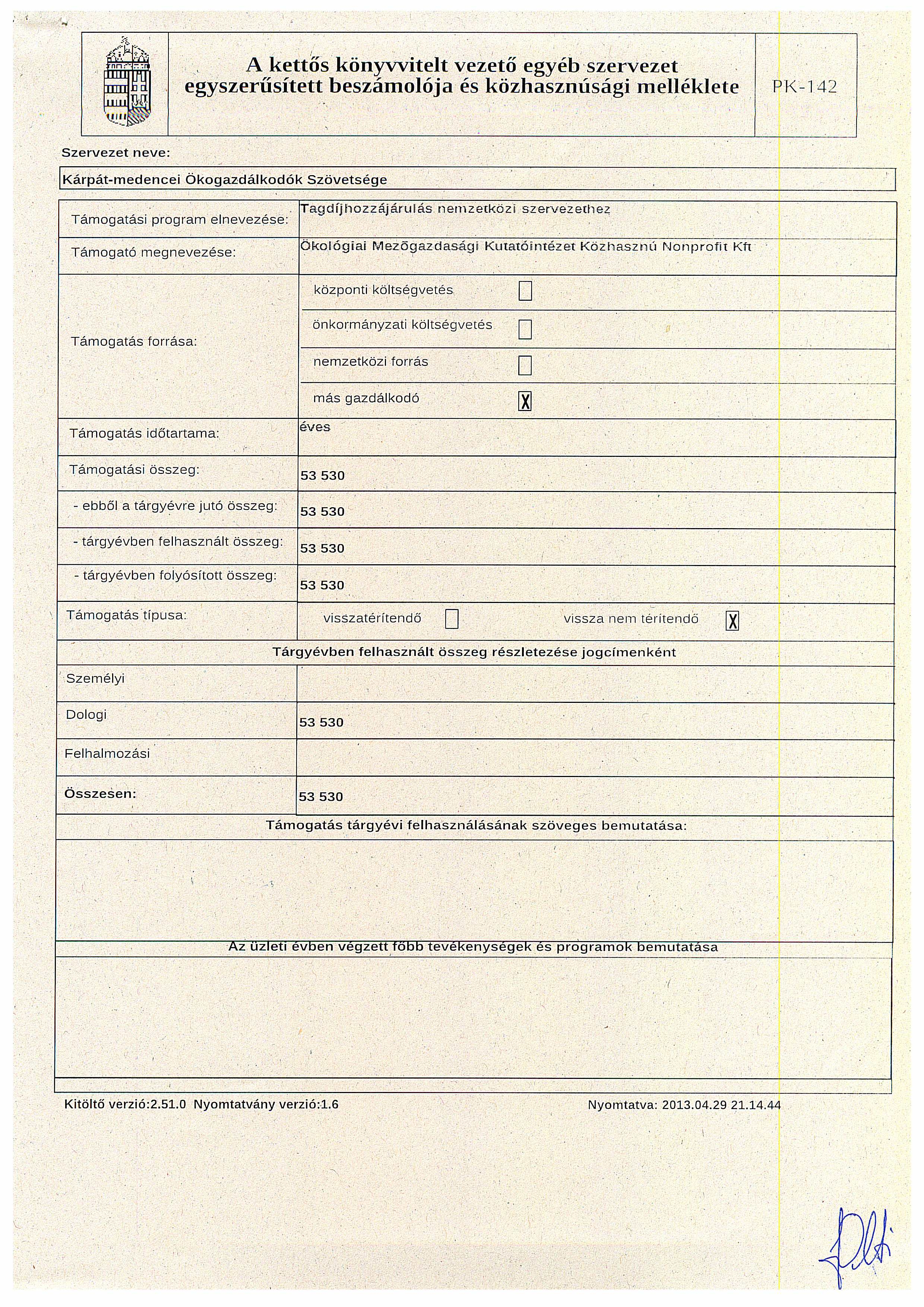 